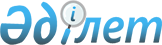 О присвоении нового наименования улице городаРешение Таразского городского маслихата Жамбылской области от 23 декабря 2010 года № 36-17 и Постановление Акимата города Тараз от 23 декабря 2010 года за № 1089. Зарегистрировано Управлением юстиции города Тараз Жамбылской области 25 января 2011 года за номером 6-1-122      Примечание РЦПИ:

      В тексте сохранена авторская орфография и пунктуация.

      На основании подпункта 4) статьи-13 Закона Республики Казахстан от 8 декабря 1993 года «Об административно-территориальном устройстве Республики Казахстан» акимат города Тараза ПОСТАНОВЛЯЕТ и Таразский городской маслихат РЕШИЛ:



      1. Присвоить имя Жолаева Рахмета Жангазиевича единственной новой улице, расположенной параллельно с западной стороны улицы Оспанали Иманалиева в массиве «Гидрокомплекс» города Тараз.



      2. Настоящий нормативный правовой акт вступает в силу со дня государственной регистрации в органах Юстиции и вводится в действие по истечении десяти календарных дней после дня его первого официального опубликования.      Аким                                       Секретарь Таразского

      города Тараз                               городского маслихата

      Б.Орынбеков                                У.Байшигашев      Председатель сессии

      Таразского городского маслихата

      К.Болысбаев
					© 2012. РГП на ПХВ «Институт законодательства и правовой информации Республики Казахстан» Министерства юстиции Республики Казахстан
				